IZVEDBENI PROGRAM ZIMSKE SLUŽBEV OBČINI LENDAVA ZA SEZONO15.11.2021 – 15.03.2022Pripravil:Gerenčer JožefLendava, Oktober 2021SPLOŠNONa podlagi določil Zakona o cestah (UL RS, št. 109/2010), Odloka o načinu opravljanja gospodarske javne službe rednega vzdrževanja občinskih cest v Občini Lendava (UL RS št. 26/2019) je potrebno v času izvajanja zimske službe izdelati »Izvedbeni program zimske službe«.Z izvedbenim programom zimske službe se določijo:organizacijska shema vodenja ter pristojnosti in odgovornosti izvajalcev zimske službepripravljalna delanačrt cestne mreže z oznakami prednostnih razredovrazpored mehanizacije, opreme, materiala za posipanje in delavcev za izvajanje deldežurstvanačrt posipa proti poledici in odstranjevanje snegamesta in način izločanja posameznih vrst vozil ob neugodnih razmerah na cestinačrt zbiranja podatkov in shema obveščanja o stanju in prevoznosti cestCeste se v zimskem času, ki praviloma traja od 15. novembra tekočega leta do 15. marca naslednjega leta oz. v času zimskih razmer, vzdržujejo v skladu s tem izvedbenim programom.Zimska služba obsega sklop dejavnosti in opravil, potrebnih za omogočanje prevoznosti cest in varnega prometa v zimskih razmerah. Zimske razmere nastopijo takrat, ko je zaradi zimskih pojavov (sneg, poledica in drugo) lahko ogroženo normalno odvijanje prometa.V občini Lendava se zimska služba izvaja na:•	LC (lokalnih cestah) to so ceste, ki povezujejo naselja v občini in naselja v občini s sosednjimi občinami LK (lokalno krajevna cesta) povezuje ulice v mestu Lendava in vaške ulice v naseljih v občini Lendava•	ostalih javnih prometnih površin (ulice, trgi, pločniki, kolesarske steze, avtobusne postaje in  obračališča,  javna  parkirišča  ter  funkcionalne  površine  ob  javnih objektih);•  JP (javne poti), poljske poti med naselji in v naseljih v občini Lendava;ORGANIZACIJSKA SHEMA VODENJA TER PRISTOJNOSTI IN  ODGOVORNOSTI IZVAJALCEV ZIMSKE SLUŽBEUpravljavec in vzdrževalec občinskih cest v občini Lendava  je Režijski obrat Občine Lendava, izvajalec zimske službe v občini Lendava pa je JP Eko-park d.o.o. Lendava. Iz tabele1, podane v nadaljevanju, pa so razvidne pristojnosti upravljavca in izvajalca ZS v odvisnosti od kategorije javnih cest ter ostalih  prometnih  javnega pomena.Organizacijska shemaPodročja, ki jih bodo pokrivali posamezni kooperant oz. pogodbenik, so razvidna iz priloge št. 1 tega programaTabela 1: Upravljavci javnih površin - cest ter njihove pristojnostiPRIPRAVLJALNA DELAPripravljalna dela (povzeto po 28. členu Pravilnika o rednem vzdrževanju javnih cest - UL RS, št. 38/2016) – se izvajajo pred začetkom zimskega obdobja z namenom, da se omogoči učinkovito delo zimske službe. Pripravljalna dela se izvajajo od 1.10. tekočega leta do 15.11 tekočega leta.Pripravljalna dela obsegajo zlasti dela, ki se nanašajo na:• pripravo izvedbenega programa zimske službe;• podpis potrebnih pogodb oz. aneksov k pogodbam z izvajalci;                               • pripravo  mehanizacije,  prometne  signalizacije  in  opreme  ter  posipnega    materiala;   • pripravo   cest   in   njihove   okolice   (namestitev   dopolnilne   prometne signalizacije na nevarnih mestih, postavitev snežnih kolov, namestitev naprav in ureditev za zaščito pred snežnimi zameti);• usposabljanje in strokovno izobraževanje za dela zimske službeNAČRT CESTNE MREŽE Z OZNAKAMI PREDNOSTNIH RAZREDOVVzdrževanje prevoznosti posameznih cest v zimskih razmerah je opredeljeno s prednostnimi razredi, v katere so ceste razvrščene glede na kategorijo, gostoto in strukturo prometa ter krajevne potrebe. Pri uvrstitvi posamezne ceste v določeni prioritetni razred se morajo na področju občine Lendava poleg meril, ki jih določa Pravilnik o vrstah vzdrževalnih del na javnih cestah, upoštevati merila kot so: dostopnost do avtobusnih postajališč, šol, vrtcev zdravstvenih ustanov ter delovnih mest. Ceste na območju gričevnatega dela spadajo v posebno kategorijo, saj je na tem področju potrebno z deli pričeti prej kot v nižinskem delu ter posamezna dela tudi večkrat izvajati.Zimska služba na javnih poteh se izvaja v dogovoru s KS-i in po dejanskih potrebah (stanovalci) ob predhodni odobritvi pooblaščene osebe naročnika del zimske službe s strani naročnika, določene javne poti in ceste pa se na podlagi sklepa pristojnega organa občinske uprave in skladno s Pravilnikom o vrstah vzdrževalnih del na javnih cestah lahko v zimskem obdobju začasno zaprejo za promet.MERILA IN NAČIN DOLOČANJA PREDNOSTNIH RAZREDOV CEST IN OBSEG IZVAJANJA ZIMSKE SLUŽBEPri izvajanju zimske službe velja za izvajalce na lokalni ravni naslednji prioritetni vrstni red:I. prioriteta: LC, gričevnati del, pločniki do šol in ZD, ceste do šol, AP, ZD, stopniščaII.prioriteta: LK, mestne in vaške ulice, parkirišča-del, JP-delIII.prioriteta: JP – v dogovoru s KS-i, ostale JP, kolesarske steze;IV.prioriteta: ceste, ki se v zimskih razmerah zaprejoIzvajalci zimske službe so dolžni opraviti zimsko službo na objektih I. in II. prioritete v 8 urah po končanem sneženju, na objektih III. prioritete pa v 24 urah po končanem sneženju.Dela na cestah I. in II. prioritete za zagotavljanje prevoznosti cest se izvajajo praviloma med 5. in 22. uro. Začasni zastoji v odvijanju prometa kot posledica nenadnih prekomernih snežnih padavin so možni predvsem v času med 22. in 5. uro zjutraj ter v dela prostih dnevih. Stalno odvijanje prometa mora biti omogočeno z uporabo verig.Na cestah III. prioritetnega reda se pluži z normalnimi plužnimi sredstvi. Možni so tudi daljši zastoji  v  odvijanju  prometa,  vendar  praviloma  ne  dlje  kot  48  ur.  Odvijanje  prometa  je omogočeno z uporabo verig.Pri zagotavljanju prevoznosti je obvezno potrebno upoštevati tabelo št. 2: Prednostni razredi izvajanja zimske službe (povzeto po Pravilniku o vrstah vzdrževalnih del na javnih cestah in nivoju rednega vzdrževanja javnih cest - UL RS, št. 62/1998). Z upoštevanjem navedene tabele in določenega prioritetnega vrstnega reda na lokalni ravni se zagotavlja prevoznost celotne državne cestne mreže.Ceste, ki se v zimskem času ne morejo ali jih ni potrebno vzdrževati, se z zapadlim snegom zapro za promet, pri čemer mora biti postavljena tudi ustrezna prometna signalizacija v skladu s Pravilnikom o prometni signalizaciji in prometni opremi na javnih cestah (Uradni list RS, št.46/2000) ter Pravilnikom o spremembah in dopolnitvah Pravilnika o prometni signalizaciji in prometni opremi na javnih cestah (Uradni list RS, št. 110/2006). Te ceste so opredeljene v nadaljevanju tega programa, o njihovem zaprtju pa mora upravljavec ceste obvestiti javnost preko sredstev javnega obveščanja.Če zaradi ožine cest odrivanje snega s plugom ni mogoče, je izvajalec zimske službe dolžan na drug, ustrezen način odstraniti sneg z vozišča, pločnikov, mostov in drugih javnih prometnih površin.V času pluženja in odstranjevanja snega je izvajalec upravičen postaviti začasne prometne znake o prepovedi parkiranja in ustavljanja na cestah. Sneg z javnih površin se sme odvažati le na mesta, ki so določena s tem programom.Zimski službi se mora v času odstranjevanja snega in pluženja omogočiti nemoten dostop oz. dovoz po vseh javnih cestah. V kolikor na posameznem odseku dostop ni omogočen, izvajalec do prenehanja takšne situacije ne opravlja izvajanja zimske službe.Tabela 2: Prednostni razredi Prednostni razred 1 – neodložljiva dela, opustitev teh del lahko ogrozi varnost prometa ter funkcioniranje  posameznih ustanov in podjetij.Prednostni razred 2 – nujno potrebna dela, ki se izvajajo v okviru zimske službePrednostni razred 3 – dela, katerih opustitev neposredno ne ogroža ceste in varnost prometa, so pa pomembna za ohranjanje funkcionalnosti. Tabela 3: Normativi izvajanja del po prioritetahTabela je povzeta po Pravilniku o vrstah vzdrževalnih del na javnih cestah in nivoju rednega vzdrževanja javnih cest (Ur list RS, št. 62/98).Seznam cest za zimsko službo po prioritetah (pripravi naročnik)  je priloga št. 2 tega programa.  RAZPORED MEHANIZACIJE, OPREME, MATERIALA ZA POSIPANJE IN DELAVCEV ZA IZVAJANJE NAČRTOVANIH DELIzvajalec zimske službe dela izvaja s specialno mehanizacijo za zimsko službo. Med specialno mehanizacijo za zimsko službo sodijo delovni stroji, ki so opremljeni s plugi za odriv snega, stroji za posipanje cest in snežnimi frezami. Izvajalec zimske službe mora razpolagati z veličino strojnih kapacitet za izvajanje zimske službe, ki zagotavljajo prevoznost cest v zimskih razmerah skladno s Pravilnikom o vrstah vzdrževalnih del na javnih cestah. V primeru, da izvajalec ne razpolaga z zadostno veličino lastnih strojnih kapacitet, lahko za pravočasno izvedbo del angažira zunanje izvajalce. Mehanizacija za izvajanje zimske službe zunanjih izvajalcev mora ustrezati standardom izvajalca zimske službe.Mehanizacija in oprema za zimsko službo mora biti ob začetku zimske službe pripravljena in usposobljena za izvajanje del. O pripravi in usposobitvi mehanizacije operativni vodja izdela zapisnik v obliki tabelaričnega pregleda.Izvajalec zimske službe mora mehanizacijo razporediti tako, da je sposoben zagotoviti začetek del na površinah, ki spadajo v prednostni razred 1 v čim krajšem možnem odzivnem času.Za učinkovito izvajanje zimske službe mora izvajalec zagotoviti deponije za posipni material, predvsem za oskrbo manjše mehanizacije (npr. traktorji). Posipni material mora izvajalec priskrbeti pred začetkom zimske sezone. Deponije morajo biti zaščitene pred vremenskimi in drugimi vplivi, prav tako mora izvajalec poskrbeti za zaščito podtalnice. Po koncu zimske sezone mora izvajalec ostanek posipnega materiala odstraniti z deponij in deponije postaviti v prvotno stanje. O vrsti posipnega materiala se izvajalec dogovarja s štabom zimske službe.Izvajalec zimske službe mora organizirati delovno silo tako, da izvajanje zimske službe poteka nemoteno, racionalno in učinkovito tudi izven rednega delovnega časa. Tabela št. 4: Seznam izvajalcev in stanje mehanizacije, ki se uporablja v zimski službi:Mehanizacija in oprema za zimsko službo morata biti pri vseh izvajalcih, ob pripravi oz. potrditvi izvedbenega programa zimske službe, pripravljeni.Okvare, ki nastanejo na vozilih, strojih in opremi, se odpravljajo na terenu, v kolikor je to možno, v nasprotnem primeru se prioritetno odpravljajo v za to pooblaščenih delavnicah.  O izpadih vozil in strojev mora izvajalec nemudoma obvestiti odgovorno osebo za izvedbo zimske službe. Izvajalec mora sam poskrbeti za ustrezno nadomestilo.IZVAJALCI KOOPERANTI IN NJIHOVE NALOGEVsi izvajalci (kooperanti) so dolžni in odgovorni pravilno in dosledno izvajati zimsko službo v smislu določil,  ki so jim dana od odgovorne osebe za izvedbo zimske službe, predvsem v zadevah posipanja in pluženja cest, pravočasnega poročanja o stanju cest in storjenih ukrepih, ki so povezani s cestnim prometom. Dolžni so skrbeti za kakovostno opravljeno pluženje in posipanje cest ter upoštevati določila sklenjenih pogodb, odgovarjajo pa neposredno odgovorni osebi za izvedbo zimske službe.Naloge izvajalca (kooperanta) so:organizira  in  vodi  pluženje  in  posipanje  posameznih  cestnih  odsekov  po   programu zimske službe;vodi dnevnike-delovne naloge o opravljenem delusodeluje in stalno obvešča pooblaščeno osebo naročnika-dežurnega v zimski službi o morebitnih zastojih v prometu, zametih, zaporah, višini snežnih padavin, vremenskih razmerah ter stanju in prevoznosti cest;redno spremlja vremenske razmere;vrši nadzor nad stanjem in prevoznostjo cest;po posvetu s pooblaščeno osebo naročnika-dežurnim zimske službe se odloča o dodatnem pluženju in posipanju ter določa vrsto in način posipa;obvešča o izrednih dogodkih pooblaščeno osebo naročnika-dežurnega zimske službe;vrši vsa ostala nepredvidena potrebna dela.Tabela št. 5 : razpored deponij posipnega materialaDEŽURSTVA, OBVEZNOST PRISOTNOSTI  IN RAZPORED DELOVNIH SKUPINIzvajalec zimske službe je dolžan v času trajanja zimske službe organizirati 24 dežurno službo ne glede na vremenske razmere. Dežurstvo se smatra kot redno spremljanje vremenskih poročil in napovedi vremena ter sprotno preverjanje količine padavin.                                                                                                                                   Naloge dežurnega:sodelovanje s  štabom zimske službe ter dežurno službo upravljavca,organiziranje posipavanja in pluženja skladno z normativi izvajanja del po prioritetah oziroma navodili pooblaščeno osebo naročnika zimske službe,kontrola izvedenih delspremljanje vremenskih razmer in obveščanje štaba zimske službe o napovedih vremena,pregled cest in drugih javnih površin ter poročanje o stanju cest in ostalih javnih površin,obvešča odgovorno osebo za izvedbo zimske službe o važnih dogodkih in stanju cest v času svojega dežurstva, o morebitnih zastojih v prometu, zametih, višini snežnih padavin, stanju in prevoznosti cest….preusmerja in nadomešča vozila, stroje in opremo pri morebitnih izpadih po posvetovanju z odgovorno osebo za izvedbo zimske službe odreja dodatno pluženje in posipanje ter določa vrsto in način posipavodenje pisne evidence o ugotovitvah pregledniške službe,sodelovanje pri sestavljanju raznih poročil in obračunov.Praviloma dežurni svoje naloge izvaja v sledečih terminih:dopoldan od 7 ure zjutraj do 15 ure popoldanzvečer med 20 in 22 uroponoči-zjutraj  med 2 in 4 uroV primeru, da so napovedane izredne vremenske razmere, se naloge dežurstva izvajajo tudi izven predvidenih rednih terminov.Razpored dežurstev je priloga 3 izvedbenega načrta.Izvajalec zimske službe mora naročnika in pristojne organe (policija) pisno obvestiti o organizaciji dežurne službe, ter jim pred začetkom zimske sezone posredovati imena in telefonske številke oseb, ki bodo dežurstvo opravljale. V primeru, da ima izvajalec za dežurstvo predvidenih več oseb, je dolžan pooblaščeni osebi naročnika zimske službe in policiji posredovati pisni razpored dežurstev. V primeru, da katera od oseb, ki jih je izvajalec določil za dežurstvo, dežurstva ne more opravljati, je izvajalec dolžan pooblaščeni osebi naročnika zimske službe in policiji pravočasno javiti podatke osebe ki ga nadomešča. Izvajalci morajo biti v času zimske službe stalno dosegljivi na telefon ali mobilni telefon ter na razpolago odgovorni osebi za izvedbo zimske službe ter imenovanemu pooblaščeni osebi naročnika zimske službe.DELOVNE SKUPINEIzvajalec zimske službe poleg strojnih kapacitet , razpolaga oziroma organizira tudi delovne skupine za izvajanje potrebnih ročnih in ročno strojnih del na območjih, kjer ni možno izvajanje zimske službe s stroji.Za izvajanje ročnih in ročno strojnih del ima izvajalec organizirani dve delovni skupini. Vsaka skupina šteje od 4 do 5 delavcev.Tabela 6: razpored delovnih skupin in nalog NAČRT POSIPAVANJA PROTI POLEDICI IN ODSTRANJEVANJE SNEGASPLOŠNA NAVODILAIzvajalci so dolžni pričeti z izvajanjem zimske službe v slučaju poledice, če je le-to pričakovati po meteorološki napovedi ali če zapade minimalno 10 cm v nižinskem delu oziroma 5 cm v gričevnatem delu snega. Ob pojavu poledice, pričakovanju le-te po meteorološki napovedi ali ob nastanku snežne deske, so izvajalci dolžni posipati ceste ter pločnike. Izbira uporabljenih materialov in način posipavanja sta odvisna od strokovne presoje izvajalca, glede na vsakokratne okoliščine in razporeditve ceste ali cestnega odseka po prioriteti.ODSTRANJEVANJE SNEGAOdstranjevanje snega z voznih površin se prične takrat, ko je višina snega na lokalnih cestah in javnih poteh I. prioritete 10 cm v nižinskem delu oziroma 5 cm v gričevnatem delu in še vedno sneži, promet pa je možen z uporabo zimske opreme  vozil.  V  izjemnih  primerih,  ko  so  napovedane  obilnejše  in  neprekinjene  snežne padavine, je možno pričeti z odstranjevanjem snega tudi pri nižji višini zapadlega snega, kot je določeno v prejšnjem pravilu.Sneg mora biti odstranjen s pločnikov tako, da dopušča nemoten promet. Sneg se praviloma ne sme metati iz cest na pločnik.Postajališča avtobusnega prometa morajo biti očiščena v celotni dolžini. Na avtobusnih postajališčih se sneg ne sme odložiti na pločnikih.Pri  odstranjevanju  snega  upoštevamo  prioritete  določene  v  izvedbenem  programu  zimske službe. Sneg se odstrani praviloma v 8 urah po prenehanju sneženja s cest po prednostnem vrstnem redu. Ceste se štejejo za prevozne tudi tedaj, če je promet oviran zaradi ostanka snega na vozišču, vključno z delno snežno desko in uporabo zimske opreme (snežne verige).NAČIN PLUŽENJA CEST, ULIC, PLOČNIKOV, PARKIRNIH PROSTOROV, PEŠPOTI IN OSTALIH POVRŠINJAVNE CESTEJavne ceste se bodo plužile s traktorji, tovornimi in večnamenskimi vozili, na katere je priključen  čelni  plug. Posip se bo vršil z avtomatskimi posipalci, priključenimi  na traktorje, tovorna ali večnamenska vozila. Posipni material bo na asfaltnih površinah mešanica drobljenca in soli ali čista sol, na makadamskih površinah pa izključno drobljenec. Odstranjevanje snega poteka na cestah I. in II. prioritete iz točke 3 tega programa fazno, in sicer na način, da se najprej očisti en prometni pas vozišča tako, da je ta normalno prevozen (pluženje), zatem pa je vozišče  potrebno očistiti  v celotni širini (pluženje – širjenje).PLOČNIKIPločniki se bodo plužili z manjšimi traktorji oz. snežnimi frezami. Ob večji količini snega se bo sneg odstranjeval s snežnim puhalnikom (snežna freza). Nekatere dele pločnikov bo potrebno čistiti ročno. Posipni materiali bodo sol, drobljenec ali posipna mešanica, odvisno od materiala pohodne površine. Posip se bo vršil strojno ali ročno. Pločniki se čistijo fazno, in sicer je najprej potrebno očistiti pločnike vsaj ob eni strani vozišča (kjer so zgrajeni obojestransko) in za eno širino snežne lopate ali drugega uporabljenega sredstva za čiščenje.  V drugi fazi se izvede čiščenje druge strani ob vozišču in razširitve – ta dela se načeloma izvajajo po čiščenju pripadajočih cest (zaradi zameta, ki ga povzročijo snežni plugi, ki čistijo vozišča).PREHODI ZA PEŠCEOb prehodih za pešce je potrebno ročno očistiti toliko prostora, da lahko občani varno počakajo do prostega prehoda cestišča.AVTOBUSNA POSTAJALIŠČAAvtobusna  postajališča  se  čistijo  strojno,  oz.  kjer  to  ni  možno,  ročno.  Prednost  imajo postajališča v okolici šol, zdravstvenega doma in ostalih javnih ustanov.METEORNA KANALIZACIJA, PROPUSTIV zimskem času pogostokrat pride do nenadnih otoplitev, ki v večernem času, ob nastopu zmrzali, povzročijo mnogo dodatnih stroškov pri vzdrževanju cest.Po končanem  čiščenju  pločnikov  in avtobusnih postajališča  je potrebno pričeti  s čiščenjem jaškov meteorne kanalizacije in propustov. Pretočnost je potrebno redno kontrolirati.PARKIRNI PROSTORIParkirni prostori se bodo plužili s traktorji, tovornimi ali večnamenskimi vozili. Za nakladanje snega se bo uporabljal rovokopač. Posipni material bo na asfaltnih površinah mešanica drobljenca in soli ali čista sol, na makadamskih površinah pa izključno drobljenec . Posip se bo vršil z avtomatskimi posipalci, priključenimi na traktorje, tovorna ali večnamenska vozila .KOLESARSKE IN TRAKTORSKE STEZEKolesarske in traktorske steze se bodo čistile s traktorji, tovornimi ali večnamenskimi vozili  oz. kjer to ni možno,  ročno.  Posipni  materiali  bodo  sol,  drobljenec  ali  posipna  mešanica,  odvisno  od materiala pohodne površine. Posip se bo vršil strojno ali ročno.STOPNICEStopnice do javnih objektov se bodo čistile ročno. Posipni materiali bodo sol, drobljenec ali posipna mešanica, odvisno od materiala pohodne površine. Posip se bo vršil ročno.ŠOLE, VRTCI IN DRUGE JAVNE USTANOVEČiščenje dovozov in parkirnih mest v okolici šol in vrtcev ter drugih javnih ustanov se izvaja v skladu  s seznamom z dolžinami cestnih odsekov, vključenih v zimsko službo ter prioritetnim vrstnim redom pluženja le-teh. Funkcionalne površine objektov čistijo upravljavci objektov.Čiščenje stez v mestnem parku ter ploščadi ob Kulturnem domu se bo izvajalo s snežnimi frezami ali ročno. Posipni material bo specialni posipni materiala za marmor.ZABOJNIKI ZA ODPADKE – EKOLOŠKI OTOKIVsi izvajalci zimske službe morajo skrbeti, da ob izvajanju dela ne zasujejo zabojnikov za odpadke. Po končanem sneženju, ob širitvah vozišča, se očisti  tudi prostor okrog zabojnikov za odpadke,  in  sicer  med  rednim  čiščenjem  strojno,  kasneje  pa  še  ročno.  ODVOZ SNEGAZ javnih prometnih površin je potrebno zagotoviti odvoz snega, če le ta ovira in ogroža varnost prometa ali ne omogoča nadaljnjega odstranjevanja oz. takrat in tam kjer nimamo več možnosti deponiranja snega. Nedopustno je odlaganje snega v vodotoke, saj zaradi povečane koncentracije  soli  ter  ostankov  olj  in  drugih  maziv,  ki  se  naberejo  na  snegu,  le-ta  lahko negativno vpliva na floro in favno naših vodotokov.Odvoz snega lahko odredita samo župan Občine Lendava ali odgovorna oseba za izvedbo zimske službe.LOKACIJE ODVOZA SNEGA IN ODLAGANJA SNEGA Z JAVNIH POVRŠINV primeru odvoza snega se le-ta najprej odvaža iz centra mesta Lendava ter okolice javnih ustanov, kasneje pa iz centrov ostalih naselij in avtobusnih postajališč po občini.V primeru obilice snega, ko bo potrebno vršiti odvoz le-tega iz naselij, so za odlaganje snega predvidene naslednje lokacije:NASELJE                                                 LOKACIJA•  Lendava                                                zemljišče med TC Ledava in SŠ SNEŽNI KOLINormativ za postavitev snežnih kolov znaša 50 kolov na 1 km ceste.POLEDICA IN POSIPAVANJEPoledica nastane zaradi podhladitve vozišča, nenadne vlage pri nizkih temperaturah, slane, snežne plohe ali ledenega dežja (žled) in predstavlja največji strošek zimske službe. Število teh akcij namreč ni sorazmerno s številom dni s snežnimi padavinami. Največja pogostost poledice nastopi ob pogojih, ko je podnevi toplo, v pozno popoldanskih, večernih in nočnih urah pa zmrzuje. Zato morajo izvajalci stalno opravljati nadzor nad stanjem vozišč, posebej kritičnih odsekov, ki so kot taki že izkustveno znani. To velja predvsem za ostre krivine, večje strmine, mostove,  senčne  odseke  ,  cestne  prehode  preko železnice, cestna križišča in podobno.Posipanje se začne izvajati takoj, ko se na cestišču zazna pojavi poledica oz. je le-to mogoče pričakovati. Na cestnih odsekih, kjer se pogosto pojavlja poledica in je to glede na splošne značilnosti ceste posebno nevarno za promet, je potrebno postaviti dodatne prometne znake, kot opozorilo udeležencem v prometuPREVENTIVNO POSIPANJEPreventivno posipanje se izvaja pred ali po večjih akcijah v času trajanje zimske službe, predvsem na tako imenovanih kritičnih odsekih cest, pa tudi na ostalih cestah, kjer se želimo izogniti vsakodnevnim lokalnim posipanjem osojnih leg, klancev, mostov, sotesk ter cestnih odsekov I. in II. prioritetnega razreda. S tem prihranimo pri stroških, ki bi jih imeli z vsakodnevnimi posipi.POSIPNI MATERIALIOsnovna posipna materiala sta natrijev klorid NaCl (sol) in drobljenec, na marmornih površinah (park KD() pa uporabljamo tudi posip za kamnite površine Prestone drive way heat. SOLZa  posipanje  cest  se  uporablja  morska  ali  kamena  sol.  Zadoščati  mora  vsem  razpisnim pogojem glede granulometrijske sestave, dovoljene vsebnosti vlage in primesi (nečistoč).  Granulacija soli 0-4 mm se uporablja za posip z vlečnimi posipalci, sama ali kot mešanica soli in gramoza v določenem razmerju. Pri skladiščenju se sol rada strdi, zato moramo soli dodati sredstva proti strjevanju. Skladiščimo jo v urejenih pokritih skladiščih v razsutem stanju.DROBLJENECDrobljenec je drobljeni material iz apnenčeve kamnine, frakcije 4–8 mm za posipanje asfaltnih površin ter za posipanje makadamskih vozišč. Drobljenec mora ustrezati zahtevanim atestom. Za posipanje vozišč uporabljamo frakcijo 4-8 mm samo ali kot mešanico s soljo v določenem  razmerju.  Skladiščimo ga v deponijah na prostem.POSIPNI MATERIAL ZA MARMORPosipni material za kamnite površine je namenjen za posipavanje marmornih, granitnih, kamnitih in betonskih površin. Posip ima belo kristalno strukturo. Kemična sestava posipa ne bazira na kloridih, ki so škodljivi za kamnite in betonske površine. Posip prav tako ni škodljiv za rastline, ki so v stiku s površinami.UKREPI V IZJEMNO SLABIH – IZREDNIH ZIMSKIH RAZMERAHOb nastopu izrednih razmer (izredne višine snežnih padavin, okvare in izpad večjega števila plužnih sredstev) se aktivira štab zimske službe. Štab zimske službe odloča  o ukrepih za zagotovitev prevoznosti v izrednih razmerah, poišče pomoč pri sorodnih organizacijah in je v stiku z občinskim  štabom za civilno zaščito.  O dogovorih sestanka štaba se vodi zapisnik oziroma zabeležka, poleg tega pa se dogovori zapišejo tudi v dežurno knjigo.Štab zimske službe imenuje župan, dokument o imenovanju štaba zimske službe pa je priloga tega izvedbenega programa.Ob nastopu izrednih zimskih razmer je potrebno zagotoviti najnujnejšo prevoznost v skladu s potrjenimi prioritetami. Na sestanku štab zimske službe določi manj pomembne odseke cest, ki se ob izrednih razmerah zaprejo za ves promet, sočasno pa plužna sredstva iz teh odsekov preusmeri  na  pomembnejše  odseke  cest,  ki  so  v  višjem  prioritetnem  razredu.  O  zapori določenih cestnih odsekov je potrebno preko sredstev javnega obveščanja takoj obvestiti vse ustrezne službe in udeležence v prometu. V slučaju izrednih razmer štab zimske službe odloči o potrebah angažiranja razpoložljivih kapacitet pri sorodnih organizacijah, ki so na razpolago.V ta namen je potrebno pri teh podjetjih pred pričetkom zimske službe opraviti informativne razgovore o razpoložljivi opremi, ki bi eventuelno lahko ob izrednih razmerah in večjih akcijah bila na razpolago.SPLOŠNA POLEDICAV izjemno neugodnih vremenskih razmerah, ki povzročajo pojav splošne poledice, se v akcijo na kritičnih odsekih vključijo dodatne posipalne enote. Po potrebi se v akcijo vključijo  tudi dodatna vozila s  posipalci.  Pri  tem  se  dosledno upošteva prednostna razvrstitev cest.PODHLADITEV CESTPri nenadni podhladitvi cest je postopek enak kot pri poledici, le da je učinek pri takojšnjem posipanju negativen - poledica se lahko še poveča. V tem primeru je potrebno za določen čas namestiti dodatno opozorilno prometno signalizacijo ali po možnosti v sodelovanju s prometno policijo dodatno opozarjati voznike na previdno vožnjo. V skrajnem primeru je potrebno take cestne odseke za določen čas zapreti za ves promet in preko sredstev javnega obveščanja o tem informirati uporabnike cest.ŽLEDPri pojavu ledenega dežja ali žledu prihaja najpogosteje do loma grmičevja in drevja oziroma posameznih  drevesnih  vej  ob ali na samem  cestnem telesu.  Na takih  mestih je  potrebno namestiti potrebno prometno signalizacijo oziroma delne ali popolne cestne zapore. Interventno je potrebno pristopiti k odstranjevanju ovir in preventivnemu poseku rastlinja, ki ogroža varnost prometa. V primeru pojava poledice se izvajajo tudi dela iz prvega odstavka.SNEŽNE PLOHEV primeru močnega sneženja, ki nastopi ob sicer normalnih razmerah na cestah (kopno in suho vozišče), se ukrepa tako, kot v primeru prvega sneženja, sicer se pa obravnava kot normalni pričetek sneženja. V primeru vremenske napovedi daljšega sneženja se cesta posuje zaradi preprečevanja nastanka tako imenovanih "snežnih desk," ob koncu sneženja ali ob zadostni debelini snežne odeje pa se cesta spluži.OBVEZNOSTI PRAVNIH IN FIZIČNIH OSEB V ČASU ZIMSKIH RAZMERLastniki oz. uporabniki zgradb so dolžni pred svojim objektom oz. dovozom na javno cestišče pospraviti in odstraniti sneg, ki ostane pri pluženju javne ceste, če jih ta sneg ovira.Zgradbe, s katerih se lahko vsuje snežni plaz, ki ogroža varnost občanov in premoženja, oz. vse zgradbe, ki mejijo na javne površine, morajo imeti ustrezne zadrževalne snegolove. Žlebovi, strešne odtočne cevi in odtoki meteornih voda na zgradbah ne smejo biti poškodovani. Lastnik zgradbe mora sproti odstranjevati ledene sveče. Pred odstranjevanjem snega in ledenih sveč s streh je potrebno pločnik za pešce ustrezno zavarovati. Odtekanje iz streh ne sme biti speljano na javne površine, ki jih vzdržuje izvajalec zimske službe.Pri odstranjevanju snega z javnih prometnih površin, streh, funkcionalnih in drugih površin, je prepovedano zametavati javne prometne površine. Sneg se mora odlagati na robu vozišča, pri čemer mora biti zagotovljeno odvodnjavanje ali na mestu, kjer odstranjeni sneg ne ovira hoje in prometa z vozili.V času  odstranjevanja snega s površin, določenih  v tem programu, so lastniki vozil dolžni odstraniti svoja vozila z javnih površin.REAKCIJSKI ČAS ZARADI COVID-19V primeru, če pride do večjih težav zaradi covid-19, bo reakcijski čas na terenu temu primerno podaljšan in se najprej izvedejo najnujnejše prometne povezave kot so šole, vrtci, zdravstveni dom in drugo.MESTA IN IZLOČANJE POSAMEZNIH VRST VOZIL OB NEUGODNIH RAZMERAH NA CESTIV času izrednih razmer (obilno sneženje, zameti, poledica……), se v gričevnatem delu, zaradi nagiba cestišča in ozkih vozišč, določijo mesta za izločanje oziroma izogibališča. Seznam izogibališč:KS-naselje                                                      lokacija Lendavske gorice                                          - parkirišče pri gornjem pokopališču                                                                - most nad Ivanecom                                                              - križišče pri sv Trojici   Dolgovaške gorice                                       - pri križu proti Tivadaru                                                             - pri KlajdermanuNAČIN ZBIRANJA PODATKOV IN SHEMA OBVEŠČANJA O STANJU IN PREVOZNOSTI CESTPo določilih zakona o cestah in Pravilnika o vrstah vzdrževalnih del na javnih cestah in nivoju rednega vzdrževanja javnih cest mora vzdrževalec cest redno in izredno poročati o stanju in prevoznosti na cestah, še posebej v času zimske službe.Medsebojno obveščanje med udeleženci pri izvedbi zimske službe se izvaja s pomočjo mobilnih telefonov (SMS) in po elektronski pošti.Na območju Občine Lendava se obveščanje javnosti v času zimske službe izvaja preko lokalno spremljanih medijev (radio, televizija), na spletni strani občine in izvajalca zimske službe ter obveščanjem preko lendavskih novic in oglasnih desk.Seznam pomembnejših kontaktov v času zimske službe:Občina Lendava, Glavna ulica 20 , Lendava – telefon: Eko-park d.o.o. Lendava, Glavna ulica 109 – telefon: 02 577 62 86pooblaščena oseba naročnika zimske službe, ime, telefon: Dežurna služba izvajalca zimske službe, telefon: 041 70 20 80Center za obveščanje-gasilci, reševalci – telefon: 112Policija-klic v sili - 113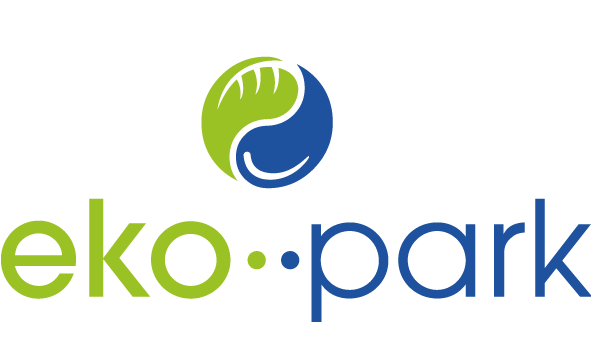 EKO-PARK d.o.o. Lendava ÖKO-PARK Kft. LendvaEKO-PARK d.o.o. Lendava ÖKO-PARK Kft. Lendva     TEL.: +386 (0)2 577 62 86     FAX: +386 (0)2 577 62 84E-MAIL: 	info@eko-park.siWWW: 	www.eko-park.siOrgan/izvajalecPristojnostiOdgovornostiŠtab zimske službe-analiza  izvedenih del in predlog ukrepov-obveščanje in informiranje javnosti-reševanje reklamacij-potrditev izvedbenega plana ZS-odzivnost glede predlogov izvajalcaPooblaščena osebanaročnika ZS-odobritev posameznih akcij-spremljanje meteoroloških razmer-reševanje reklamacij-stalna pripravljenost in odzivnost-potrjevanje obračunov del in prevzem opravil-odzivnost glede predlogov izvajalcaDežurna služba izvajalca-predlog akcij-spremljanje meterooloških razmer-sprotno poročanje o opravljenih aktivnostih-stalna pripravljenost in odzivnost-obračun opravljenih delIzvajalci EP-pluženje, frezanje, posipavanje ter ročno čiščenje prometnic in javnih površin-pravočasno, strokovno in kakovostno izvajane del-za povzročeno škodo po spl pravilih o odškodninski odgovornostiIzvajalci kooperanti-pluženje in posipavanje prometnic in javnih površin-pravočasno, strokovno in kakovostno izvajanje del-za povzročeno škodo po spl pravilih o odškodninski odgovornostiŠt.Vrsta cestePrevoznost cesteSneženje01LC, gričevnati del, pločniki, ceste do šol, AP, ZD,od 5 do 22 ureZagotoviti prevoznost, možni zastoji do 2h med  5 uro02LK, mestne in vaške uliceod 5 do 22 ureZagotoviti prevoznost, možni zastoji do 2h med  5 uro03JP – v dogovoru s KS-iUpoštevati krajevne potrebeZagotoviti prevoznost04Ceste, ki se v zim razmerah zaprejoPrioritetaVrsta cesteNormativi za gričevnati delNormativi za nižinski del01LC, gričevnati del, pločniki, ceste do šol, AP, ZD, stopnišča, Trg Zala Györgya,parkirišča-del, JP-delpluženje pri debelini snežne odeje 5 cm, kjer je naklon nad 10%, drugače 10 cm in širine min. , preventivno posipavanje, posipavanje za zagotavljanje kopnega cestišča, pluženje dogovorjenih obračališč, pluženje označenih izogibališč, omogočanje prevoznosti z avtobusompluženje pri debelini snežne odeje  in širine min. , preventivno posipavanje, posipavanje za zagotavljanje kopnega cestišča, pluženje dogovorjenih obračališč, pluženje označenih izogibališč, omogočanje prevoznosti z avtobusom 02LK, mestne in vaške ulice,parkirišča-del,kolesarske steze, JP-delpluženje pri debelini snežne odeje  in širine min , posipavanje v primeru ekstremnih razmer in velikih nevarnosti za poledico, pluženje označenih izogibališč, omogočanje prevoznosti z zimsko opremopluženje pri debelini snežne odeje  in širine min , posipavanje v primeru ekstremnih razmer in velikih nevarnosti za poledico, pluženje označenih izogibališč, omogočanje prevoznosti z zimsko opremo03JP – v dogovoru s KS-iomogočanje prevoznosti s polno zimsko opremo in po potrebi s snežnimi verigamiomogočanje prevoznosti s polno zimsko opremo in po potrebi s snežnimi verigami 04Ceste, ki se v zim razmerah zaprejoZimska služba se ne izvajaZimska služba se ne izvajaZ. št.Vrsta mehanizacije, opremeDatum pregledaUgotovitve-predlogiOdg. Oseba-podpisLastni stroji in opremaLastni stroji in opremaLastni stroji in opremaLastni stroji in opremaLastni stroji in oprema01Kubota velika-traktor-snežni plug 260/230 cm-posipalec Lešnik 0,8 m3 možnost posipa od 30 gr/m2 naprej02New Holland-traktor-snežni plug Riko 290/250 cm-posipalec Riko 0,80m3možnost posipa od 30 gr/m2 naprej03JCB-snežni plug 290/250 cmni možno posipavanje04Kubota STV 32-snežni plug pregibni 120 cm-posipalec Riko 0,25 m3možnost posipanja od 30 gr/m2 naprej05Kubota STV 40-snežni plug 160/120 cm-posipalec 0,25 m3-snežna freza 135 cmmožnost posipanja od 30 gr/m2 naprej06 Kamion Master-posipalec Epoke 0,80 m3možnost posipanja od 10 gr/m2 naprej07Citroen Jumper-posipalec Epoke 1,1 m3možnost posipanja od 10 gr/m2 naprej08Tovorno vozilo MAN-snežni plug Riko 320/260 cm-posipalec Epoke 5,5 m3možnost posipanja od 10 gr/m2 naprej09Parkovni traktor Husquarna-snežni plug 120/100 cm-posipalec 0,1 m3delo na ožjih delih pločnikov, enakomeren posip-brez regulacije10Snežna freza-samohodna Partner11Ročna deladve ekipi po 3-4 delavciDelo na pločnikih, AP, park, druge utrjene površineKooperantiKooperantiKooperantiKooperantiKooperanti11Nograd d.o.o.-snežni plug pregibni 320/260/220-posipalec 1 m3možnost posipa od 20 gr/m2 naprej12Nograd d.o.o.Toth Ladislav, Gričevnati del, Gornji Lakoš Traktor s snežnim plugom in posipacem, možnost posipa od 20 gr/m2 naprej13Nograd d.o.o.Balažic Vladislav, Gaberje - HotizaTraktor s snežnim plugom in posipalcem14Nograd d.o.o.Tibaut Jožef, HotizaManjši traktor s snežnim plugom in posipalcem za dela na pločnikih15Nograd d.o.o. - kamionKamion s posipalcem in plugom, možnost posipa od 30 gr/m2 naprejLokacijaVrsta posipnega matetrialIzvajalec-področjeEko-park, Glavna 109-čista sol-pesek-posipni material (60/40)-posipni material za marmorEko-park, Nograd in območje celotne občineGenterovci-vaga- posipni material (60/40)Nograd d.o.o.-KS Radmožanci, Genterovci-Kamovci in Mostje-BanutaKS Dolga vas-posipni material (60/40)Nograd d.o.o. (Toth L.) - Dolga vas in goriceKS Čentiba-posipni material (60/40)Eko-park- KS Čentiba, Dolina in PInceDolnji Lakoš-posipni material (60/40)Nograd d.o.o. (Balažic V.) - pločniki Lakoš-HotizaGornji Lakoš-posipni material (60/40)Nograd d.o.o. (Toth, Balažic)-ceste Lakoš do HotizeKS Gaberje-posipni material (60/40)Toth in balažic, KS Gaberje, Kapca, Kot in Hotiza-ceste in pločnikiKS Kapca-posipni material (60/40)Balažic-pločniki in stezeKS Hotiza-posipni material (60/40)Toth, Balažic- ceste, pločniki in stezeOprema Območje izvajanja delPredvidena delaSkupina 1-manjše tovorno vozilo-ročno orodje (lopate, metle..)-snežna freza-parkovni traktorček s plugom-mesto Lendava-KS Trimlini-KS Petišovci-KS-I Čentiba, Dolina, Pince, Pince Marof-Benica-posipavanje površin proti poledici in odstranjevanje snega z JP, kjer ZS ni možno izvajati z večjimi stroji-odstranjevanje snega z prehodov za pešce in APSkupina 2-manjše tovorno vozilo-ročno orodje (lopate, metle..)-snežna freza-parkovni traktorček s plugom-KS-I Dolnji Lakoš, Gornji lakoš, Gabreje, Kapca, Kot, Hotiza-KS-I Dolga vas, Gorice, Mosteje, Genterovci, Kamovci-posipavanje površin proti poledici in odstranjevanje snega z JP, kjer ZS ni možno izvajati z večjimi stroji-odstranjevanje snega z prehodov za pešce in AP